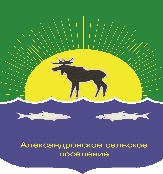 СОВЕТ АЛЕКСАНДРОВСКОГО СЕЛЬСКОГО ПОСЕЛЕНИЯ проектРЕШЕНИЕ__.__.2021									                   № ____с. АлександровскоеРуководствуясь Федеральным законом от 31 июля 2020 года № 248-ФЗ «О государственном контроле (надзоре) и муниципальном контроле в Российской Федерации», Уставом муниципального образования «Александровское сельское поселение»,Совет Александровского сельского поселения РЕШИЛ:1.	Внести в решение Совета Александровского сельского поселения от 25 августа 2021 года № 279-21-49п «Об утверждении Положения о муниципальном земельном контроле на территории муниципального образования «Александровское сельское поселение», изменения и дополнения согласно приложению.2.	Опубликовать настоящее решение в газете «Северянка», а также разместить на официальном сайте Администрации Александровского сельского поселения в информационно-телекоммуникационной сети «Интернет» (http://alsadmsp.ru/).3.	Настоящее решение вступает в силу на следующий день после его официального опубликования.Глава Александровского сельского поселения,исполняющий полномочия председателя СоветаАлександровского сельского поселения	                __________________       Д.В. ПьянковИзменения и дополнения в решение Совета Александровского сельского поселения от 25 августа 2021 года № 279-21-49п «Об утверждении Положения о муниципальном земельном контроле на территории муниципального образования «Александровское сельское поселение»В решение Совета Александровского сельского поселения от 25 августа 2021 года № 279-21-49п «Об утверждении Положения о муниципальном земельном контроле на территории муниципального образования «Александровское сельское поселение» (далее – Положение о контроле) внести следующие изменения и дополнения:Положение о контроле дополнить пунктом 1.9. следующего содержания:«1.9. Решения и действия (бездействие) должностных лиц, осуществляющих муниципальный контроль, могут быть обжалованы в порядке, установленном законодательством Российской Федерации.Досудебный порядок подачи жалоб, установленный главой 9 Федерального закона от 31 июля 2020 года № 248-ФЗ «О государственном контроле (надзоре) и муниципальном контроле в Российской Федерации», при осуществлении муниципального контроля не применяется.»;Пункт 2.1. Положения о контроле изложить в следующей редакции:«2.1. Система оценки и управления рисками при осуществлении муниципального земельного контроля не применяется.»;Пункт 2.11. Положения о контроле изложить в следующей редакции:«2.11. Контрольные мероприятия проводятся на внеплановой основе. Плановые контрольные мероприятия при осуществлении муниципального контроля не проводятся.Внеплановые контрольные мероприятия проводятся при наличии оснований, предусмотренных пунктами 1, 3, 4, 5 части 1 статьи 57 Федерального закона от 31 июля 2020 года № 248-ФЗ «О государственном контроле (надзоре) и муниципальном контроле в Российской Федерации».Конкретный вид и содержание внепланового контрольного мероприятия (перечень контрольных действий) устанавливается в решении о проведении внепланового контрольного мероприятия.»;Пункты 2.11.1. – 2.22. Положения о контроле исключить;Положение о контроле дополнить пунктом 2.23.3. следующего содержания:«2.23.3. Внеплановая выездная проверка, рейдовый осмотр и внеплановый инспекционный визит могут проводиться только по согласованию с органами прокуратуры, за исключением случаев их проведения в соответствии с пунктами 3 - 6 части 1 статьи 57 и частью 12 статьи 66 Федерального закона от 31 июля 2020 года № 248-ФЗ «О государственном контроле (надзоре) и муниципальном контроле в Российской Федерации».Внеплановая документарная проверка проводится без согласования с органами прокуратуры.»;Из Положения о контроле исключить раздел 4 «Обжалование решений уполномоченного органа, действий (бездействия) должностных лиц уполномоченного органа»; Положение о контроле дополнить Приложением № 1 следующего содержания:Перечень индикаторов риска нарушения обязательных требований, проверяемых в рамках осуществления муниципального земельного контроля1.	Несоответствие площади используемого контролируемым лицом земельного участка площади земельного участка, сведения о которой содержатся в Едином государственном реестре недвижимости, правоустанавливающих документах на земельный участок.2.	Несоответствие фактического использования контролируемым лицом земельного участка цели использования земельного участка, сведения о которой содержатся в Едином государственном реестре недвижимости, правоустанавливающих документах на земельный участок.3.	Длительное неосвоение земельного участка при условии, 
что с момента предоставления земельного участка прошло более трех лет, либо истек срок освоения земельного участка, указанный в договоре аренды земельного участка, а на земельном участке не наблюдаются характерные изменения (отсутствие объекта капитального строительства, ведения строительных работ и иных действий по использованию земельного участка в соответствии с его разрешенным использованием и условиями предоставления).4.	Невыполнение обязательных требований к оформлению документов, являющихся основанием для использования земельных участков.»;Положение о контроле дополнить Приложением № 2 следующего содержания:Ключевые показатели муниципального контроля и их целевые значения, индикативные показателиИндикативные показателиПОЯСНИТЕЛЬНАЯ ЗАПИСКАк проекту решения Совета Александровского сельского поселения «О внесении изменений в решение Совета Александровского сельского поселения от 25 августа 2021 года № 279-21-49п «Об утверждении Положения о муниципальном земельном контроле на территории муниципального образования «Александровское сельское поселение»Проектом решения Совета Александровского сельского поселения «О внесении изменений в решение Совета Александровского сельского поселения от 25 августа 2021 года № 279-21-49п «Об утверждении Положения о муниципальном земельном контроле на территории муниципального образования «Александровское сельское поселение»  (далее – проект решения) исключены положения, регулирующие механизм досудебного обжалования решений уполномоченного органа, действий (бездействия) должностных лиц уполномоченного органа. Согласно части 4 статьи 39 Федерального закона от 31 июля 2020 года № 248-ФЗ «О государственном контроле (надзоре) и муниципальном контроле в Российской Федерации» (далее – Закон № 248-ФЗ) положением о виде муниципального контроля может быть установлено, что досудебный порядок подачи жалоб при осуществлении соответствующего вида контроля не применяется. Таким образом, Положение дополнено пунктом 1.9. определяющим, что досудебный порядок подачи жалоб, установленный главой 9 Закона № 248-ФЗ, при осуществлении муниципального контроля не применяется. Исключение механизма досудебного обжалования позволит не внедрять техническое обеспечение по созданию личных кабинетов муниципального образования для работы в подсистеме досудебного обжалования государственной информационной системы «Типовое облачное решение по автоматизации контрольной (надзорной) деятельности». Проектом решения исключена также система оценки и управления рисками при осуществлении вида муниципального контроля. Частью 7 статьи 22 Закона № 248-ФЗ предусмотрено, что Положением о виде муниципального контроля может быть установлено, что система оценки и управления рисками при осуществлении соответствующего вида муниципального контроля не применяется. То есть органы местного самоуправления самостоятельно определяют возможность применения ими системы оценки и управления рисками при осуществлении того или иного вида муниципального контроля. Применять или не применять систему оценки и управления рисками зависит от многих факторов, но, в первую очередь, от необходимости применения планового контроля. В Александровском сельском поселении такая необходимость отсутствует.Согласно Закону № 248-ФЗ представительным органом муниципального образования должны быть утверждены перечень индикаторов риска нарушения обязательных требований по видам контроля, ключевые показатели вида контроля и их целевые значения, индикативные показатели для видов муниципального контроля.Под индикаторами риска нарушения обязательных требований понимаются параметры, соответствие которым или отклонение от которых может свидетельствовать о высокой вероятности нарушения обязательных требований. По своей сути индикаторы – основание для проведения внеплановых проверок. Ключевые показатели муниципального контроля отражают уровень минимизации вреда (ущерба) охраняемым законом ценностям, уровень устранения риска причинения вреда (ущерба) в соответствующей сфере деятельности, по которым устанавливаются целевые (плановые) значения и достижение которых должен обеспечить соответствующий контрольный орган. Индикативные показатели муниципального контроля позволяют контрольным органам наблюдать за состоянием и динамикой муниципального контроля. Они применяются для мониторинга контрольной деятельности, выявления проблем, возникающих при ее осуществлении и т.д.Таким образом, проектом решения Положение о контроле дополнено Приложениями № 1 и № 2, утверждающими перечень индикаторов риска нарушения обязательных требований по видам контроля, ключевые показатели вида контроля и их целевые значения, индикативные показатели для видов муниципального контроля. ФИНАНСОВО-ЭКОНОМИЧЕСКОЕ ОБОСНОВАНИЕпроекта решения Совета Александровского сельского поселения «О внесении изменений в решение Совета Александровского сельского поселения от 25 августа 2021 года № 279-21-49п «Об утверждении Положения о муниципальном земельном контроле на территории муниципального образования «Александровское сельское поселение»Принятие Решения Совета Александровского сельского поселения «О внесении изменений в решение Совета Александровского сельского поселения от 25 августа 2021 года № 279-21-49п «Об утверждении Положения о муниципальном земельном контроле на территории муниципального образования «Александровское сельское поселение» не потребует дополнительных финансовых затрат из местного бюджета.ПЕРЕЧЕНЬмуниципальных правовых актов муниципального образования «Александровское сельское поселение», подлежащих признанию утратившими силу, приостановлению, изменению или принятию в связи с принятием решения Совета Александровского сельского поселения «О внесении изменений в решение Совета Александровского сельского поселения от 25 августа 2021 года № 279-21-49п «Об утверждении Положения о муниципальном земельном контроле на территории муниципального образования «Александровское сельское поселение»Принятие проекта решения Совета Александровского сельского поселения «О внесении изменений в решение Совета Александровского сельского поселения от 25 августа 2021 года № 279-21-49п «Об утверждении Положения о муниципальном земельном контроле на территории муниципального образования «Александровское сельское поселение» не потребует признания утратившими силу, приостановления, изменения или принятия иных муниципальных правовых актов.О внесении изменений в решение Совета Александровского сельского поселения от 25 августа 2021 года № 279-21-49п «Об утверждении Положения о муниципальном земельном контроле на территории муниципального образования «Александровское сельское поселение»Утверждено решением Совета Александровского сельского поселенияот __.__.2021 № _____«Приложение № 1 к Положению о муниципальном земельном контроле на территории муниципального образования «Александровское сельское поселение»«Приложение № 2 к Положению о муниципальном земельном контроле на территории муниципального образования «Александровское сельское поселение»Ключевые показателиЦелевые значенияПроцент устраненных нарушений из числа выявленных нарушений земельного законодательства 70%Процент обоснованных жалоб на действия (бездействие) органа муниципального контроля и (или) его должностного лица при проведении контрольных (надзорных) мероприятий 0%Процент отмененных результатов контрольных (надзорных) мероприятий0%Процент результативных контрольных (надзорных) мероприятий, по которым не были приняты соответствующие меры административного воздействия5%Процент внесенных судебных решений 
о назначении административного наказания 
по материалам органа муниципального контроля 95%Процент отмененных в судебном порядке постановлений по делам об административных правонарушениях от общего количества вынесенных органом муниципального контроля постановлений0%1.Индикативные показатели, характеризующие параметры проведенных мероприятийИндикативные показатели, характеризующие параметры проведенных мероприятийИндикативные показатели, характеризующие параметры проведенных мероприятийИндикативные показатели, характеризующие параметры проведенных мероприятийИндикативные показатели, характеризующие параметры проведенных мероприятий1.1.Выполняемость внеплановых проверокВвн = (Рф / Рп) x 100Ввн - выполняемость внеплановых проверокРф - количество проведенных внеплановых проверок (ед.)Рп - количество распоряжений на проведение внеплановых проверок (ед.)100%Письма и жалобы, поступившие в уполномоченный орган1.3.Доля проверок, на результаты которых поданы жалобыЖ x 100 / ПфЖ - количество жалоб (ед.)Пф - количество проведенных проверок0%1.4.Доля проверок, результаты которых были признаны недействительнымиПн x 100 / ПфПн - количество проверок, признанных недействительными (ед.)Пф - количество проведенных проверок (ед.)0%1.5.Доля внеплановых проверок, которые не удалось провести в связи с отсутствием собственника и т.д.По x 100 / ПфПо - проверки, не проведенные по причине отсутствия проверяемого лица (ед.)Пф - количество проведенных проверок (ед.)30%1.6.Доля заявлений, направленных на согласование в прокуратуру о проведении внеплановых проверок, в согласовании которых было отказаноКзо х 100 / КпзКзо - количество заявлений, по которым пришел отказ в согласовании (ед.)Кпз - количество поданных на согласование заявлений10%1.7.Доля проверок, по результатам которых материалы направлены в уполномоченные органы для принятия решений органыКнм х 100 / КвнК нм - количество материалов, направленных в уполномоченные органы (ед.)Квн - количество выявленных нарушений (ед.)100%1.8.Количество проведенных профилактических мероприятийШт.2.Индикативные показатели, характеризующие объем задействованных трудовых ресурсовИндикативные показатели, характеризующие объем задействованных трудовых ресурсовИндикативные показатели, характеризующие объем задействованных трудовых ресурсовИндикативные показатели, характеризующие объем задействованных трудовых ресурсовИндикативные показатели, характеризующие объем задействованных трудовых ресурсов2.1.Количество штатных единицЧел.2.2.Нагрузка контрольных мероприятий на работников органа муниципального контроляКм / Кр= НкКм - количество контрольных мероприятий (ед.)Кр - количество работников органа муниципального контроля (ед.)Нк - нагрузка на 1 работника (ед.)».